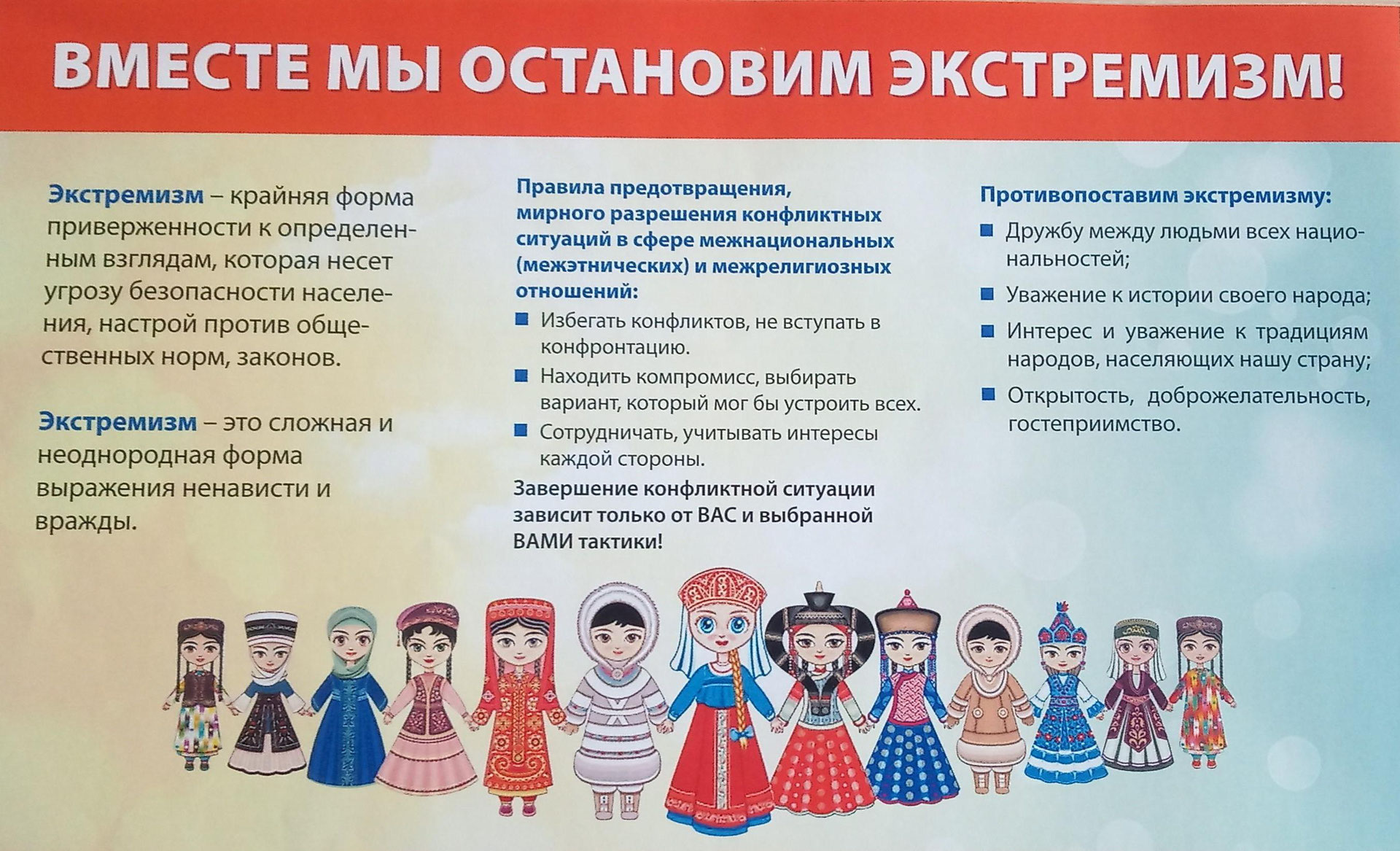 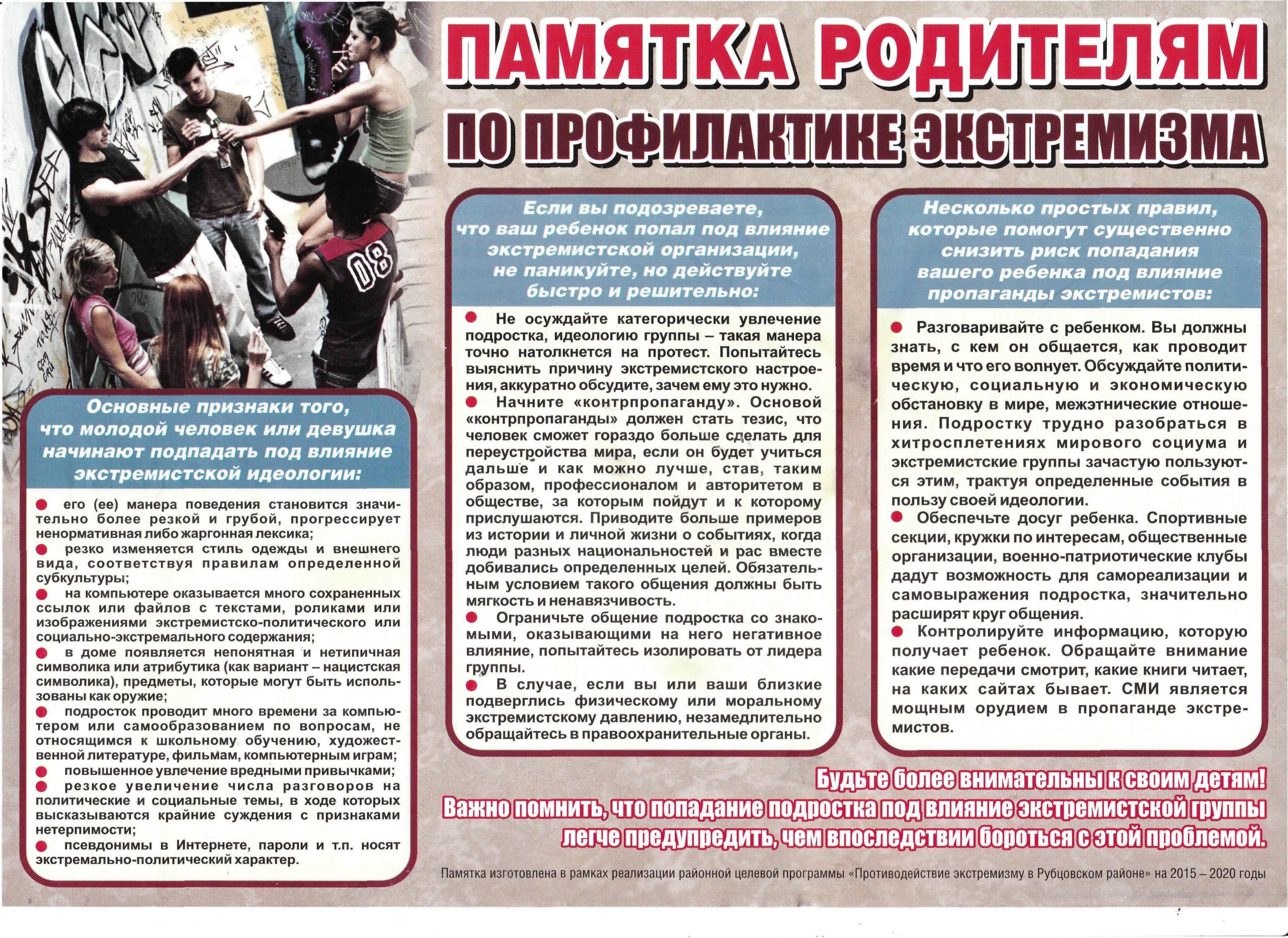 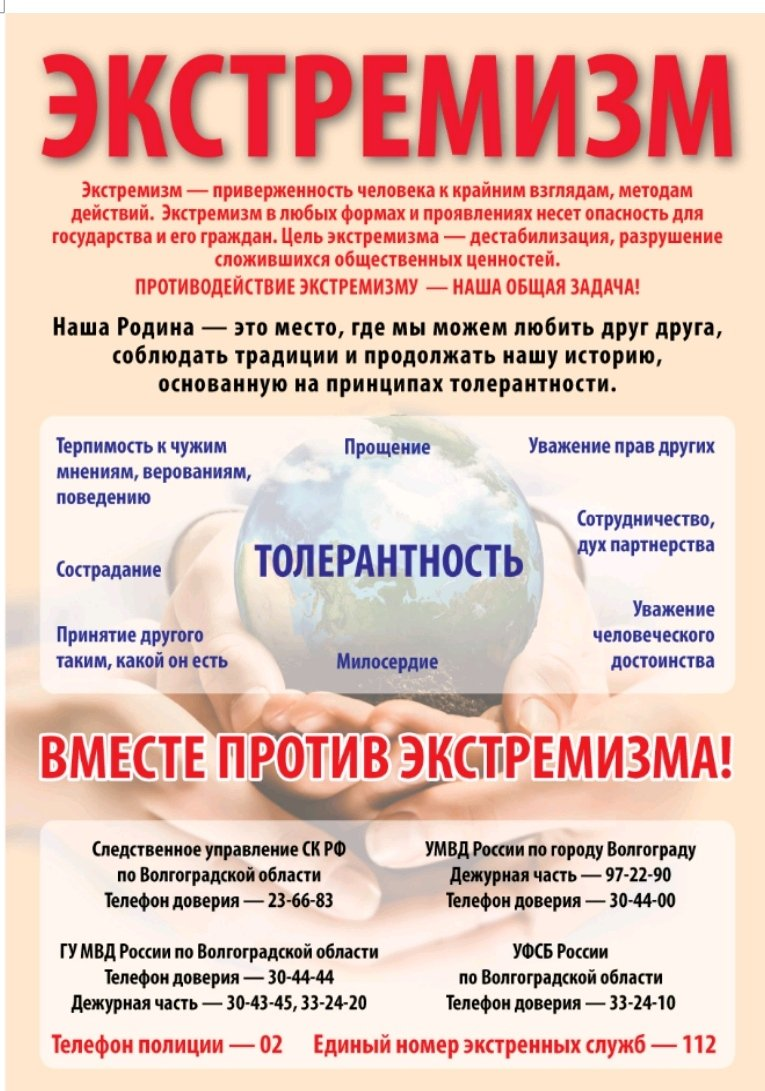 - ЕДИНЫЙ НОМЕР ЭКСТРЕННЫХ СЛУЖБ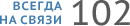 Экстренный вызовПри возникновении экстренных ситуаций граждане могут обратиться по ниже приведенным телефонам:Управление Министерства внутренних дел РФ по Чукотскому автономному округу
689000, Чукотский автономный округ, г. Анадырь, ул. Ленина, 9 
тел: 2-24-20 
тел: 2-43-00 (оперативный дежурный УМВД, круглосуточно) 
Начальник - Александр Александрович СмирновМежрайонный Отдел МВД России "Анадырский"689000, Чукотский автономный округ, г. Анадырь, ул. Ленина, 16ател: 2-23-48тел: 2-08-75 (оперативный дежурный ГОВД, круглосуточно)Начальник - Поднепольский Денис СергеевичУправление Федеральной Службы Безопасности России по Чукотскому автономному округу 689000, Чукотский автономный округ, г. Анадырь, ул. Отке, 31тел: 2-28-86 (дежурный, круглосуточно)тел. доверия: 2-28-86E-mail: ufsb87@fsb.ru Главное управление МЧС России по Чукотскому автономному округу 689000, Чукотский автономный округ, г. Анадырь, ул. Отке, 52Тел: 2-21-91(приемная)Телефон доверия: 2-39-99; Начальник - полковник внутренней службы: Данилов Валерий Игоревич
ЕДДС: 112и 101Государственное учреждение «Управление гражданской защиты и противопожарной службы Чукотского автономного округа»689000, Чукотский автономный округ, г. Анадырь, ул. Ленина 59 Тел.:2-69-86 
Тел/факс: 2-85-64Оперативный дежурный: 2-43-74Начальник - Переверин Валерий АлександровичСлужба в городе Анадыре Пограничного управления ФСБ РФ по Восточному Арктическому району 689000, Чукотский автономный округ, г. Анадырь, ул. Отке 46-бдежурный по связи: 6-30-90 эл. почта: puanadyr@fsb.ruЕдиный экстренный канал помощи -102/112 (для любых операторов мобильной связи)